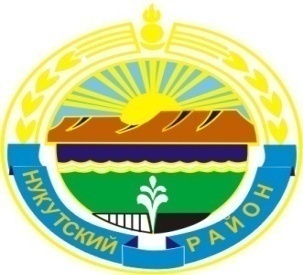 МУНИЦИПАЛЬНОЕ  ОБРАЗОВАНИЕ «НУКУТСКИЙ  РАЙОН»АДМИНИСТРАЦИЯМУНИЦИПАЛЬНОГО ОБРАЗОВАНИЯ «НУКУТСКИЙ РАЙОН»ПОСТАНОВЛЕНИЕот  18  мая  2015 года		              № 235	                             п. НовонукутскийО внесении изменений в муниципальную программу «Развитие образования в муниципальном образовании «Нукутский район» на 2015-2019 годы»В соответствии со статьей 179 Бюджетного кодекса Российской Федерации,  на основании протокола решения бюджетной комиссии Администрации муниципального образования «Нукутский район»  от 15.04.2015 года №4, согласно постановлению Администрации муниципального образования «Нукутский район» от 22.10.2013 года №522  «Об утверждении Порядка разработки и реализации муниципальных программ муниципального образования «Нукутский район», руководствуясь  ст.35 Устава муниципального образования «Нукутский район», АдминистрацияПОСТАНОВЛЯЕТ:Внести в муниципальную программу «Развитие образования в муниципальном образовании «Нукутский район» на 2015-2019 годы», утвержденную постановлением Администрации муниципального образования «Нукутский район» от 27.10.2014 года № 608 следующие изменения: Строку «Источники финансирования муниципальной программы, в том числе по годам:» паспорта муниципальной программы изложить в следующей редакции: Абзац 4 Раздела 7 «Обоснование объема финансовых ресурсов, необходимых для реализации муниципальной программы» Программы изложить в следующей редакции:«Общий объем финансирования муниципальной программы на весь период реализации составляет 1 714 239,9 тыс. рублей, из них:за счет средств областного бюджета 1 360 643,9 тыс. рублей,за счет средств местных бюджетов 353 596,0 тыс. рублей, в том числе по годам:за счет средств областного бюджета:  2015 год – 282 142,7 тыс. рублей,2016 год – 259 404,3 тыс. рублей,год – 273 032,3 тыс. рублей,год – 273 032,3 тыс. рублей,год – 273 032,3 тыс. рублей.за счет средств местных бюджетов:2015 год – 53 441,0 тыс. рублей,2016 год – 86 519,3 тыс. рублей,2017 год – 71 211,9 тыс. рублей,2018 год - 71 211,9 тыс. рублей,год - 71 211,9 тыс. рублей.». Строку «Источники финансирования муниципальной программы, в том числе по годам:» паспорта подпрограммы «Дошкольное, общее и дополнительное образование» (Приложение №1 к Программе) изложить в следующей редакции:  Абзац 4 Раздела 6 «Обоснование объема финансовых ресурсов, необходимых для реализации муниципальной подпрограммы» (Приложение №1 к Программе) изложить в следующей редакции:«Общий объем финансирования мероприятий муниципальной подпрограммы составляет: 1 673 596,9 тыс. рублей, из них:за счет средств областного бюджета – 1 360 643,9 тыс. рублей,за счет средств местных бюджетов –312 953,0 тыс. рублей, в том числе по годам:за счет средств областного бюджета:  2015 год – 282 142,7 тыс. рублей,2016 год – 259 404,3 тыс. рублей,2017 год – 273 032,3 тыс. рублей,2018 год - 273 032,3 тыс. рублей,2019 год - 273 032,3 тыс. рублей,за счет средств местных бюджетов:2015 год – 44 550 тыс. рублей,2016 год – 78 521,3 тыс. рублей,2017 год – 63 293,9 тыс. рублей,2018 год – 63 293,9 тыс. рублей,2019 год – 63 293,9 тыс. рублей.».Строку «Источники финансирования муниципальной программы, в том числе по годам:» паспорта подпрограммы «Обеспечение реализации муниципальной программы и прочие мероприятия в области образования»  (Приложение №2 к Программе) изложить в следующей редакции: Абзац 4 Раздела 6 «Обоснование объема финансовых ресурсов, необходимых для реализации муниципальной подпрограммы» (Приложение № 2 к Программе) изложить в следующей редакции:«Общий объем финансирования мероприятий муниципальной подпрограммы составляет: 40 643,0 тыс. рублей, из них:за счет средств местных бюджетов – 40 643,0 тыс. рублей, в том числе по годам:за счет средств местных бюджетов:2015 год – 8 891,0 тыс. рублей,2016 год – 7 998,0 тыс. рублей,2017 год – 7 918,0 тыс. рублей,       2018 год -7 918,0 тыс. рублей,       2019 год - 7 918,0 тыс. рублей.».В Приложение № 3 к Программе внести следующие изменения:- в строке 1 графе 3 цифры «346 763,0» заменить цифрами «353 596,0»;- в строке «Подпрограмма «Дошкольное, общее и дополнительное образование» в графе 3 цифры « 306 250,0» заменить цифрами «312 953,0»;- в строке «Подпрограмма «Обеспечение реализации муниципальной программы и прочие мероприятия в области образования» в графе 3 цифры «40513,0» заменить цифрами «40643,0».В Приложение № 4 к Программе:- в строке 1 графе 4 цифры «1 707 406,9 тыс.руб. (в т.ч. 2015г.- 328 750,7 тыс.руб» заменить цифрами «1 714 239,9 тыс.руб. (в т.ч. 2015г.- 335 583,7 тыс.руб»;- в строке 2 «Подпрограмма  «Дошкольное, общее и дополнительное образование»»  графе 4 цифры «1 666 893,9 тыс.руб. (в т.ч. 2015 г. - 319 989,7 тыс.руб.» заменить цифрами «1 673 596,9 тыс.руб. (в т.ч. 2015 г. – 326 601,7»;- в строке 3 «Основное мероприятие: обеспечение деятельности детских дошкольных учреждений»  графе 4 цифры «35 794,0 тыс.руб. (в т.ч. 2015г.-7 156 тыс.руб.» заменить цифрами «37 102,0 тыс.руб. (в т.ч. 2015г.-8 464 тыс.руб.»;- в строке 5 «Основное мероприятие: обеспечение деятельности общеобразовательных учреждений» графе 4 цифры «44 240,0 тыс.руб. (в т.ч. 2015г. -9 332,0 тыс.руб.» заменить цифрами «49 635,0 тыс.руб. (в т.ч. 2015г. -14727,0 тыс.руб.»;- в строке 12 «Подпрограмма «Обеспечение реализации муниципальной программы и прочие мероприятия в области образования» в графе 4 цифры «40 513,0 тыс.руб.(в т.ч. в 2015 г.-8 761,0 тыс.руб.» заменить цифрами «40 643 тыс.руб. (в т.ч. 2015 г. – 8891 тыс.руб.»;- в строке 14 «Основное мероприятие: Обеспечение деятельности аппарата управления» в графе 4 цифры «6 254,0 тыс.руб. (в т.ч. 2015г. -726,0 тыс.руб.» заменить цифрами «6 384,0 тыс.руб. (в т.ч. 2015г. -856,0 тыс.руб.».В Приложении № 5 к Программе:- в разделе Подпрограмма «Дошкольное, общее и дополнительное образование» в строке 1 «Обеспечение деятельности детских дошкольных учреждений» внести следующие изменения:в подстроке 1 графы 7 цифры «35 794,0» заменить цифрами «37 102,0»;в подстроке 1 графы 8 цифры «7 156,0» заменить цифрами «8 464,0»;в подстроке 5 графы 7 цифры «35 794,0» заменить цифрами «37 102,0»;в подстроке 5 графы 8 цифры «7 156,0» заменить цифрами «8 464,0»;- в строке 3 «Обеспечение деятельности общеобразовательных учреждений» внести следующие изменения:в подстроке 1 графы 7 цифры «44 240,0» заменить цифрами «49 635,0»;в подстроке 1 графы 8 цифры «9 332,0» заменить цифрами «14 727,0»;в подстроке 5 графы 7 цифры «44 240,0» заменить цифрами «49 635,0»;в подстроке 5 графы 8 цифры «9 332,0» заменить цифрами «14 727,0»;- в строке 10 «Итого по подпрограмме» внести следующие изменения:в подстроке 1 графы 7 цифры «1 666 893,9» заменить цифрами «1 673 596,9»;в подстроке 1 графы 8 цифры «319 989,7» заменить цифрами «326 692,7»; в подстроке 5 графы 7 цифры «306 250,0» заменить цифрами «312 953,0»;в подстроке 5 графы 8 цифры «37 874,0» заменить цифрами «44 577,0»;- в разделе Подпрограмма «Обеспечение реализации муниципальной программы и прочие мероприятия в области образования» в строке 3 «Обеспечение деятельности учебно-методического кабинета, централизованной бухгалтерии, группы хозяйственного обслуживания, логопедических пунктов» внести следующие изменения:в подстроке 1 графы 7 цифры «31 109,0» заменить цифрами «31 239,0»;в подстроке 1 графы 8 цифры «6 685,0» заменить цифрами «6 815,0»; в подстроке 5 графы 7 цифры «31 109,0» заменить цифрами «31 239,0»;в подстроке 5 графы 8 цифры «6 685,0» заменить цифрами «6 815,0»; в строке 4 «Итого по подпрограмме» внести следующие изменения:в подстроке 1 графы 7 цифры «40 513,0» заменить цифрами «40 643,0»;в подстроке 1 графы 8 цифры «8 761,0» заменить цифрами «8 891,0»; в подстроке 5 графы 7 цифры «40 513,0» заменить цифрами «40 643,0»;в подстроке 5 графы 8 цифры «8 761,0» заменить цифрами «8 891,0». Опубликовать настоящее постановление в печатном издании «Официальный курьер» и разместить на официальном сайте муниципального образования «Нукутский район» и Управления образования администрации МО «Нукутский район».Контроль за исполнением настоящего постановления возложить на первого заместителя мэра муниципального образования «Нукутский район» по социальным вопросам М.П. Хойлову.Мэр                                                                                       С.Г. ГомбоевИсточники финансирования муниципальной программы, в том числе по годам:Источники финансирования муниципальной программы, в том числе по годам:Источники финансирования муниципальной программы, в том числе по годам: